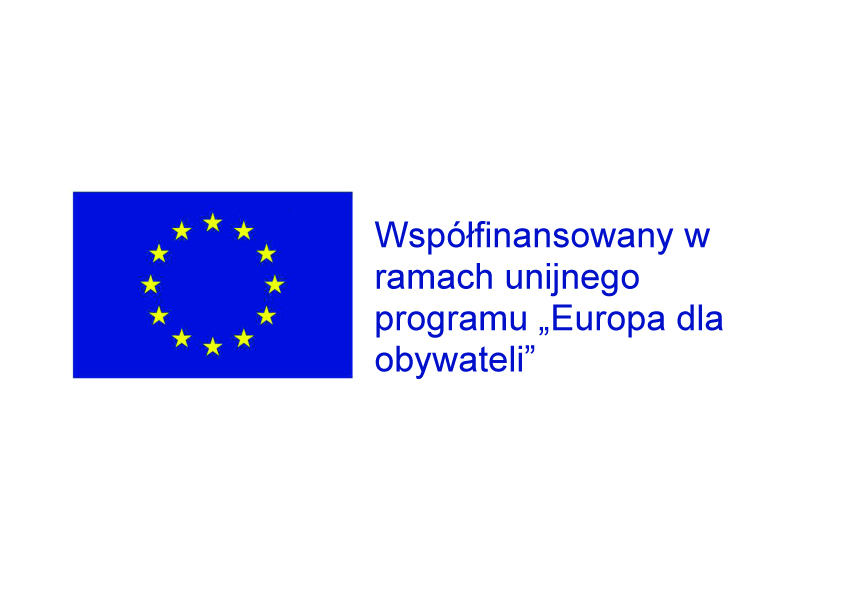 Znak sprawy: OA.272.31.2018                                                                        Hajnówka, 16.07.2018 r.Powiat Hajnowskiul. A. Zina 117-200 Hajnówka,tel.: (085) 682 27 18
fax: (085) 682 42 20                                                   Do wszystkich uczestników postępowania                                                 prowadzonego w trybie zapytania ofertowego nr 9/2018                                                   na Opracowanie graficzne, wydruk i dostawę  kalendarza, fotoksiążki                                                         i   broszury oraz przekazanie wersji elektronicznej realizowanych                                                         w ramach projektu "Bieżeństwo - historia zwykłych ludzi"Zamawiający zawiadamia uczestników postępowania o udzieleniu wyjaśnień dotyczących treści zapytania:Pytanie 1: Czy fotoksiążka jest w oprawie twardej?Odpowiedź 1: Tak, książka powinna być w oprawie twardej.Pytanie 2:  Czy kalendarz ma 13 kart jednostronnych czy 7 dwustronnych?Odpowiedź 2: Kalendarz ma mieć 7 kart dwustronnych.